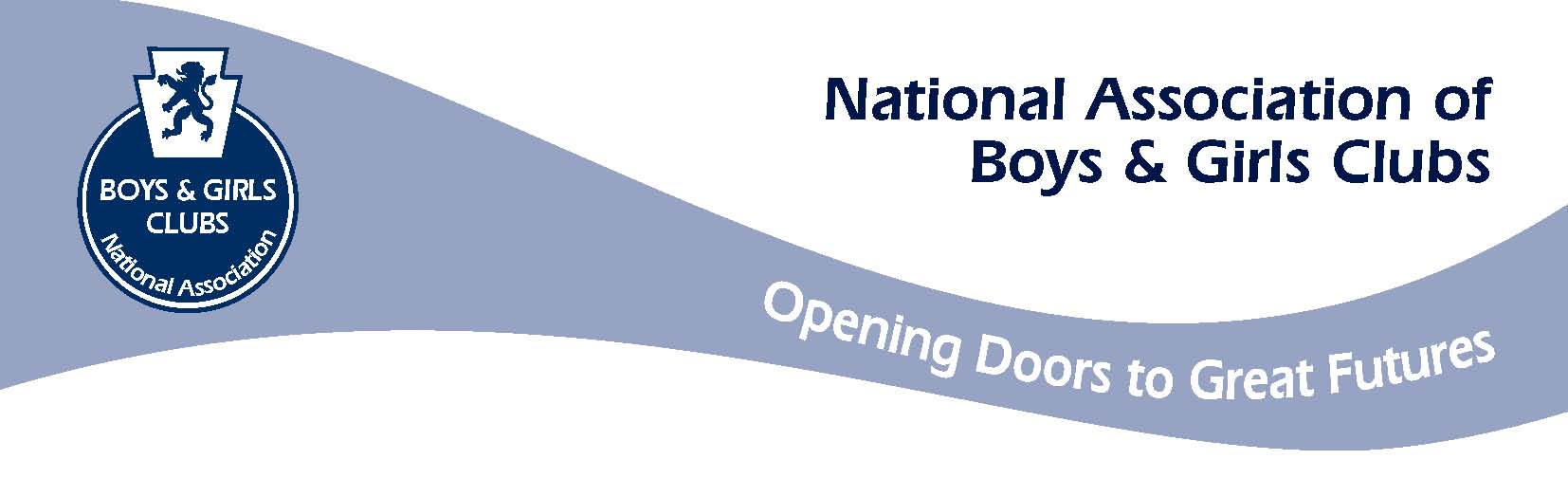 NABGC UK Boxing Championships 				FEMALE Entry Form 2023 CLASS A (born in 2008)   	CLASS B (born in 2007)	             CLASS C (born in 2006 /05)Please enter me as a Competitor for the …………kgs category at the forthcoming Championships to be held under the rules of England Boxing. In Class _________ My correct name is (block capitals):					Date of birth:HAVE YOU TAKEN PART IN ANY OTHER PREVIOUS COMBAT SPORT THAT HAS NOT BEEN DECLARED AND RECORDED IN YOUR BCR1?YES / NO boxer to sign [withholding previous combat information is a disciplinary offence] Boxer’s Signature:							Medical Record Card Number:	Ethnicity (please circle)Club:							Member organisation (if have one):Email address:						 Contact telephone number:Name & Address for correspondence (block capitals)Club Leader/Trainer:						Contact tel. no:Address:							Email:                                                                                            WOMEN’S CLASS & WEIGHTRules Governing NABGC Amateur Boxing Championships LAWS.  The Championships shall be governed by the Articles and Rules of England Boxing Ltd.2	ENTRIES.  To be eligible for these Championships a boxer must:Belong to a club, with whom (s)he is registered, and which is printed on her \ his medical card, providing that club is a member of NABGCThe National Championships commence at the initial weigh and entrants must have completed the official entry form.  They will enter the championships via the NABGC organisation to which they are affiliated or if there is no member, then with the nearest NABGC AFFILIATED ORGANISATION . Each NABGC member organisation (or group) is initially allowed to enter one boxer at each weight in each class.3.	INELIGIBLE BOXERS.  Entries will not be accepted from:a)  An open class boxer*		*An open class boxer is defined by NABGC as (A, B and C only): i    A boxer who has represent their country in the, Commonwealth Championships, European Championships, World Championships or equivalent at junior or youth level b)  A non-British national who has not held a Medical Record Book (BCR1) for a period of one year after his initial medical.  4.	MINIMUM BOUT RULE	Male / Female Boxers must have competed in TWO England Boxing recorded contests before entering the Championships.  5.	BONA-FIDA AMATEUR - Competitors must abide by the England Boxing definition of Amateur Status: -An Amateur means a person who:Has never competed for a money prize, staked, bet or declared wager, except for approved trust fund or sponsorship and Has never (save with the written consent of the England Boxing) competed with or against a professional boxer andHas never taught, pursued or assisted in the practice of athletic exercise as a means of obtaining a livelihood or pecuniary gain, or accepted money directly or indirectly for acting in any official capacity therein save for the payment of normal travel or other acceptable out-of-pocket expenses andHolding or being concerned in the administration of a professional contest or professional exhibition or a tournament not authorised by the England Boxing or relevant affiliated Association.6.	AGE QUALIFICATIONS.   Competitor’s date of birth must fall within the dates printed on the entry form for the class entered.7.	HEAD GUARDS.  These are mandatory and must be worn for all bouts.  Only AIBA approved head guards to be worn. Head guards will be put on in the ring after an inspection by the referee.8.	ONE BOUT A DAY RULE.  No boxer shall be allowed to box more than once in a 12 hour period within NABGC’s 9.	WEIGH-IN.  Competitors shall weigh-in at each successive round of the Championships unless previously notified of a walk over.  A competitor may not change weight after the initial weigh in of the championships. The boxer must produce their BCR1 at the time of weighing in.10.	SCALES.  The Scales will be open for a stipulated period of 2 hours for any check weigh-in ( see rules 12 & 13) and official weigh-in. Scales must have been calibrated 72 hours before use, and a certificate made available for inspection.11.	AWARDS. A boxer may only be awarded the National Title, only if he has boxed at an earlier stage.12.	WEIGHT ALLOWANCE: CLASS A & B ONLY                 From Quarter Finals onwards. Boxers up to 50kgs – 300gms, up to 63kgs – 500gms, over 63kgs – 700gms.13.   WEIGHT LOSS: CLASS A & B The Maximum weight a boxer may lose during the weigh-in shall be:300gms for weight classes up to and including 50kgs.500gms for weight classes over 50kgs and up to 63kgs.700gms for weight classes over 63kgs.13.1 WEIGHT LOSS CLASS C: No maximum14.	DURATION OF BOUTS.  All Class A & B bouts will be boxed over 3 x 2 minute rounds. All Class C Male & Female bouts will be boxed over 3 x 3 minutes rounds 15.  GLOVES AND HEAD GUARDS.  All boxers must wear 10oz gloves. Gloves must be on before competitor enters ring and removed in the ring after bout. Head guards must be fitted in the ring after the referee’s inspection.
16.  HAND WRAPS. From October 2009, at all Championships, bandages bear the AIBA Registration stamp. Boxers will not be permitted to glove up if the bandages do not bear the approved stamp. 
17.  REPLACEMENTS.  Should any winner (from the Area round onwards) withdraw before the day of the next stage the runner-up may be invited to go forward at the discretion of NABGC.  If, however, that winner fails to make the weight or medical on the day his opponent shall be awarded a walkover.At the semi-final stage only, NABGC reserves the right to nominate another boxer to go through to the final in the event of a double disqualification.18.	SECONDS.  Each competitor is entitled to three qualified and registered seconds.19.	MEDICAL EXAMINATION.  Competitors shall be medically examined before the initial entry into the ring at each stage of the Championships.  No competitor shall be permitted to box without his Medical Card.20.	ANY BOXER receiving a knock-out or being stopped will be examined by the Medical Officer and, if necessary, be referred to the pre-informed hospital.21.	EXPENSES.  Refreshment during events shall be the responsibility of the organiser and no charge shall be made to boxers, seconds and officials appointed or invited to attend. Travelling expenses of officials shall be paid in accordance with the scale set out by England Boxing of England Ltd.  No claim for competitors’ travel shall be accepted at any round of the Championships.22.	DISPUTES.  The interpretation of these rules and any other matter relating to these Championships will be decided by NABGC in conjunction with the England Boxing Supervisor. Dates: 2023County to be completed by 29th of October Regionals to be completed by 5th of November Quarter Finals to be completed by 12th of November Semi-finals to be completed by 19th of November Finals to be completed by 26th of November1 British4 Caribbean7 Indian10 Chinese13 White/Black Caribbean2 Irish5 African8 Pakistani11 Asian Other14 White/Black African3 White Other6 Black Other9 Bangladeshi12 White/ Asian15 Mixed OtherCLASS ‘A’             Born in 2008CLASS ‘B’            Born in 2007CLASS ‘C’  Born in 2006 / 2005Over 38kgs not exceeding 40kgs Over 38kgs not exceeding 40kgs Over 46kgs not exceeding 48kgsOver 40kgs not exceeding 42kgsOver 40kgs not exceeding 42kgsOver 48kgs not exceeding 50kgsOver 42kgs not exceeding 44kgs Over 42kgs not exceeding 44kgs Over 50kgs not exceeding 52kgsOver 44kgs not exceeding 46kgsOver 44kgs not exceeding 46kgsOver 52kgs not exceeding 54kgsOver 46kgs not exceeding 48kgsOver 46kgs not exceeding 48kgsOver 54kgs not exceeding 57kgsOver 48kgs not exceeding 50kgsOver 48kgs not exceeding 50kgsOver 57kgs not exceeding 60kgsOver 50kgs not exceeding 52kgsOver 50kgs not exceeding 52kgsOver 60kgs not exceeding 63kgsOver 52kgs not exceeding 54kgsOver 52kgs not exceeding 54kgsOver 63kgs not exceeding 66kgsOver 54kgs not exceeding 57kgsOver 54kgs not exceeding 57kgsOver 66kgs not exceeding 70kgsOver 57kgs not exceeding 60kgsOver 57kgs not exceeding 60kgsOver 70kgs not exceeding 75kgsOver 60kgs not exceeding 63kgsOver 60kgs not exceeding 63kgsOver 75kgs not exceeding 81kgsOver 63kgs not exceeding 66kgsOver 63kgs not exceeding 66kgsOver 81kgs Over 66kgs not exceeding 70kgsOver 66kgs not exceeding 70kgsOver 70kgs not exceeding 75kgsOver 70kgs not exceeding 75kgsOver 75kgs not exceeding 80kgsOver 75kgs not exceeding 80kgsOver 80kgs Over 80kgs 